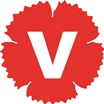 Reservationvid kommunstyrelsens sammanträde 2017-11-08 i ärende 24:Kommunens engagemang i Bandy-VM i Vänersborg 2019               (KS 2017/433)Vid omröstningen avgav jag min röst till förmån för det vinnande förslaget. Jag hade flera funderingar i ärendet som inte besvarades i något av de två alternativa beslutsförslagen.Varför var det så bråttom att forcera fram ett beslut i omedelbar anslutning till att IFK Vänersborg tilldelades VM 2019?Var det ett preliminärt beslut från förbundets sida? Hade IFK Vänersborg vid sin ansökan lämnat en försäkran om att finansieringen av hela arrangemanget inte skulle vara något problem?Vilka slutsatser finns från erfarenheter som samlades 2013? Borde IFK Vänersborg inte ha uppfattat att det denna gång från politiskt håll skulle riktas uppmärksamhet på tydliga riktlinjer för samarbetet mellan kommunen och arrangörsklubben från första början och under hela processen?För egen del vill jag se avtalstexter som reglerar kontanta bidrag, rabatter för hyreskostnader, material, lön för kommunal personal som kommer att göra ett arbete för Bandy-VM 2019 under flera veckor.Jag kan också tänka mig formuleringar i avtalstexten som gör det möjligt att korrigera på några punkter om arrangemanget senare behöver en större insats än den som kunde förutses i planeringsskedet.I valet mellan ett förslag som håller allt öppet och som inte ville sätta någon begränsning och ett annat förslag som tydligt hänvisar till begränsningen i kommunens åtagande, valde jag att bifalla det senare. Lutz RininslandVänsterpartiet			2017-11-09	